Узкие специалистыНачало формыКонец формыФильтрФильтрНазвание: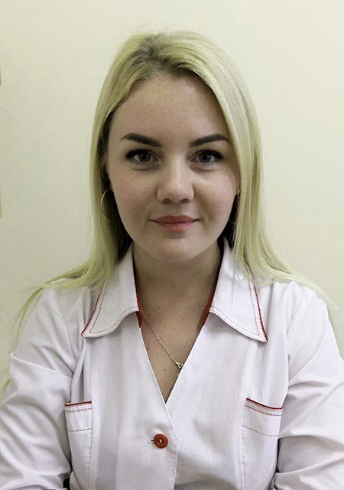 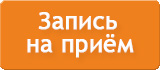 Буланова Ольга АндреевнаСпециализация, Срок окончания действия сертификата:офтальмология до 01.07.2024 годаДолжность:врач офтальмологДиплом (год, ВУЗ, уровень образования):Тверской ГМУ по специальности "Педиатрия" в 2017 году, ординатура Тверской ГМУ "Офтальмология" в 2019Кабинет:405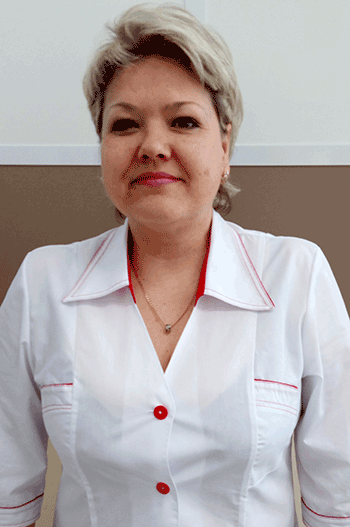 Панина Светлана НиколаевнаСпециализация, Срок окончания действия сертификата:оториноларингология - 07.11.2021Должность:врач оториноларингологДиплом (год, ВУЗ, уровень образования):1996, ТГМА, ВысшееКабинет:422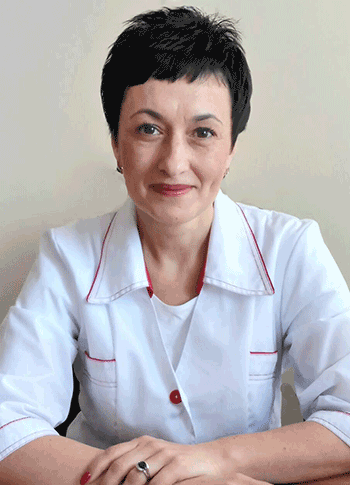 Яшкина Наталия АлексеевнаСпециализация, Срок окончания действия сертификата:педиатрия - 01.10.2021. Физиотерапия - 25.11.2019Должность:врач физиотерапевтКатегория:первая категорияДиплом (год, ВУЗ, уровень образования):1996, ТГМА, ВысшееКабинет:217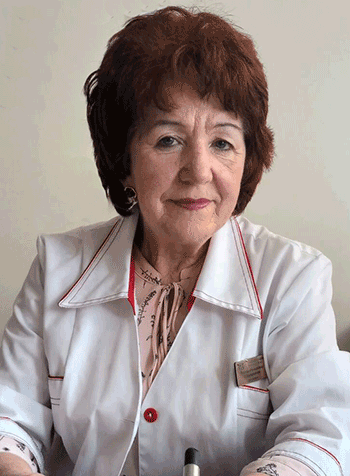 Сабирджанова Рашида ИльхамовнаСпециализация, Срок окончания действия сертификата:неврология - 04.07.2021Должность:врач неврологДиплом (год, ВУЗ, уровень образования):1977, Андижанский ГМИ им.Калинина, ВысшееКабинет:413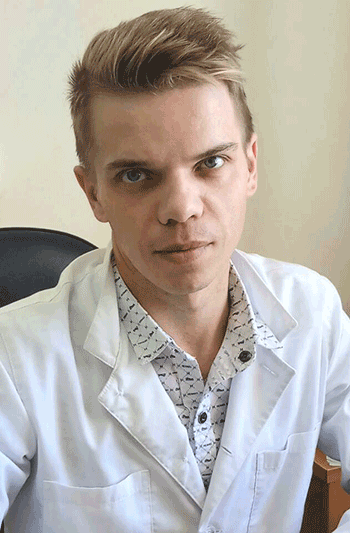 Смирнов Вадим АлександровичСпециализация, Срок окончания действия сертификата:неврология - 31.10.2020Должность:врач неврологДиплом (год, ВУЗ, уровень образования):2009, ТГМА, ВысшееКабинет:416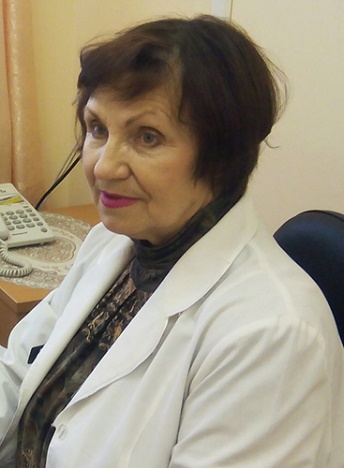 Смолкина Татьяна АнатольевнаСпециализация, Срок окончания действия сертификата:педагог логопед -Должность:логопедДиплом (год, ВУЗ, уровень образования):1971, Моск гос заочный пед институт, дефектология, ВысшееКабинет:401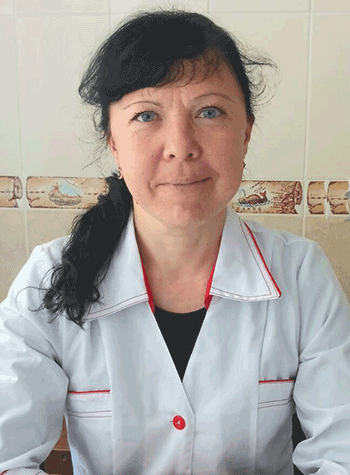 Суфиянова Лилия РашитовнаСпециализация, Срок окончания действия сертификата:детская хирургия - 29.04.2022, детская урология - 29.04.2020Должность:врач детский хирургКатегория:первая категория по хирургииДиплом (год, ВУЗ, уровень образования):2001, Ижевский ордена дружбы народов ГМИ, ВысшееКабинет:409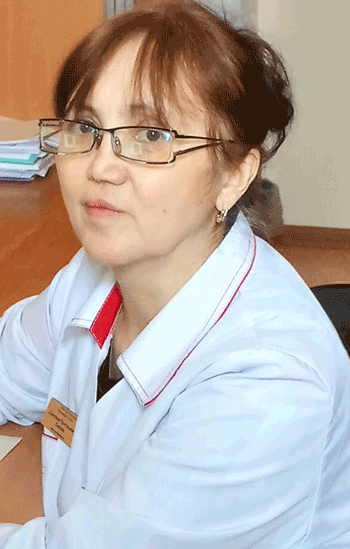 Серова Светлана ГригорьевнаСпециализация, Срок окончания действия сертификата:эпидемиология - 16.02.2024Должность:врач эпидемиологДиплом (год, ВУЗ, уровень образования):Свердловский ОТКЗ мед институт 1986, Высшее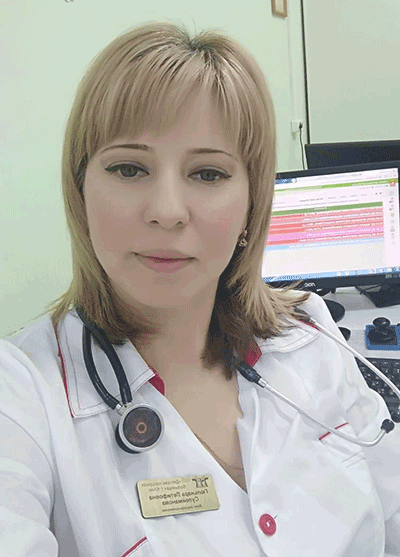 Сулейманова Гюльнара МирзалетифовнаСпециализация, Срок окончания действия сертификата:акушерство и гинекология - 29.06.2024, Ультразвуковая диагностика - 11.06.2020Должность:врач акушер гинекологДиплом (год, ВУЗ, уровень образования):2002, Дагестанская ГМА, ВысшееКабинет:115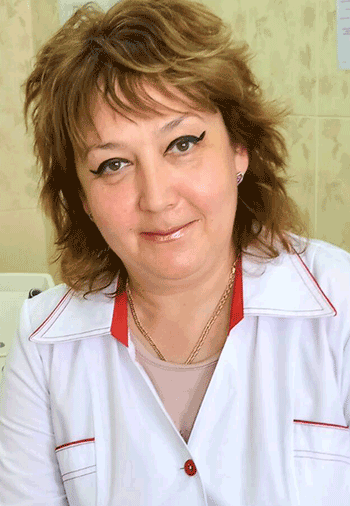 Ровенская Светлана ВладимировнаСпециализация, Срок окончания действия сертификата:оториноларингология - 07.02.2020.Должность:врач сурдолог оториноларингологДиплом (год, ВУЗ, уровень образования):1990,Туркменский Ордена Дружбы Народов ГМИ, ВысшееКабинет:402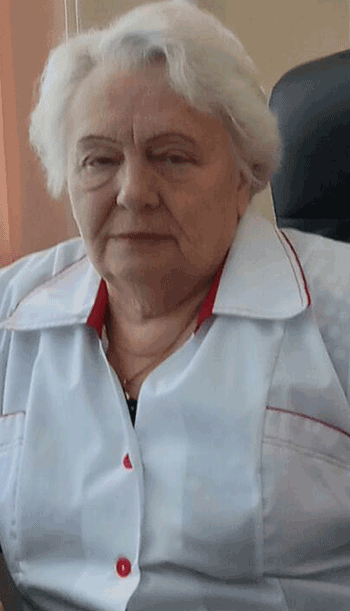 Пчелкина Нелли НиколаевнаСпециализация, Срок окончания действия сертификата:детская кардиология до 11.10.2023гДолжность:зав. педиатрическим отделением, врач детский кардиологДиплом (год, ВУЗ, уровень образования):1967, 2-й МГМИ им.Н.И.Пирогова, ВысшееКабинет:415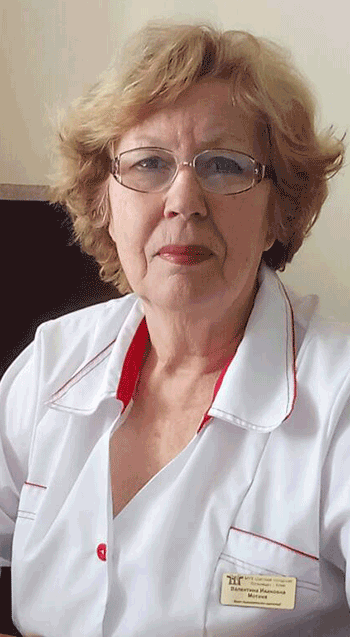 Мотина Валентина ИвановнаСпециализация, Срок окончания действия сертификата:травматология и ортопедия - 21.12.2023Должность:врач травматолог ортопедДиплом (год, ВУЗ, уровень образования):1972, Калининский ГМИ, ВысшееКабинет:407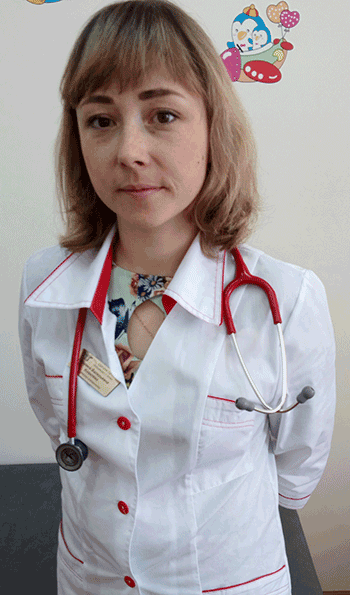 Ковалёва Марина ВалерьевнаСпециализация, Срок окончания действия сертификата:детская эндокринология до 06.10.2023гДолжность:врач детский эндокринологДиплом (год, ВУЗ, уровень образования):2008, ТГМА, ВысшееКабинет:415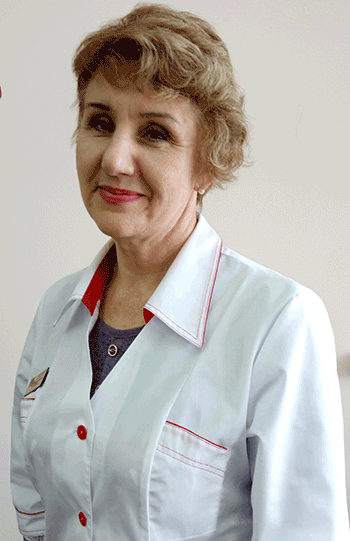 Игнатьева Елена ВладимировнаСпециализация, Срок окончания действия сертификата:педиатрия - 24.11.2021, Пульмонология - 27.12.2019Должность:врач пульмонологДиплом (год, ВУЗ, уровень образования):1988, Астраханский ГМИ им Луначарского, ВысшееКабинет:218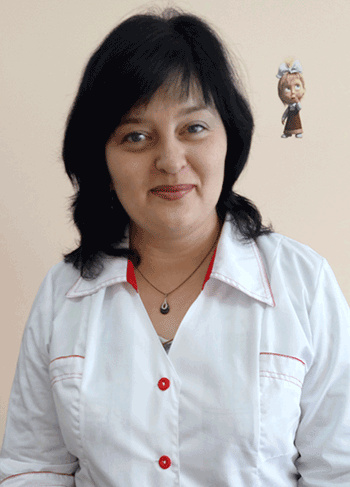 Алексеева Светлана ДмитриевнаСпециализация, Срок окончания действия сертификата:педиатрия - 08.02.2024, детская кардиология - 27.03.2022Должность:врач детский кардиологДиплом (год, ВУЗ, уровень образования):2000, ТГМА педиатрия, ВысшееКабинет:218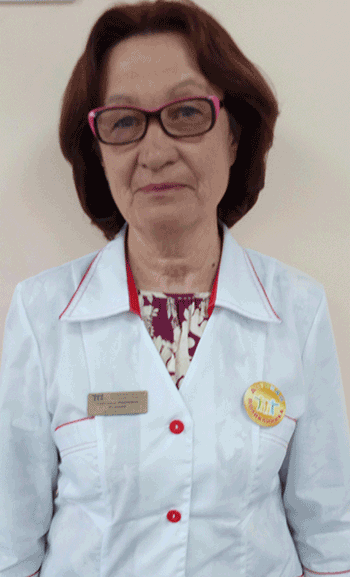 Исакова Светлана ИвановнаСпециализация, Срок окончания действия сертификата:инфекционные болезни - 28.04.2022, Педиатрия - 01.10.2021Должность:врач инфекционистКатегория:высшая категорияДиплом (год, ВУЗ, уровень образования):1975,Ленинградский ОТКЗ пед мед интитут, ВысшееКабинет:209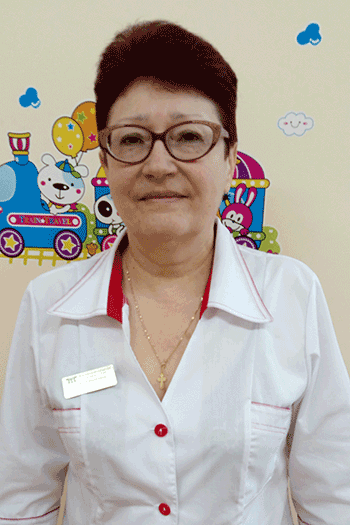 Будилина Наталья ИвановнаСпециализация, Срок окончания действия сертификата:офтальмология - 18.04.2020Должность:врач офтальмологКатегория:высшая категорияДиплом (год, ВУЗ, уровень образования):Томский Ордена Труд Красного знамени мед институт 1983, ВысшееКабинет:403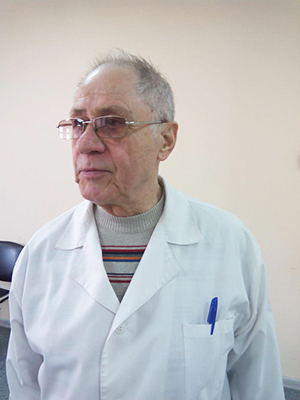 Махмудов Санат ЯкубовичСпециализация, Срок окончания действия сертификата:сертификат "травматология и ортопедия" до 2021 годаДолжность:врач травматолог-ортопедКатегория:кандидат медицинских наукДиплом (год, ВУЗ, уровень образования):высшее, окончил Ташкентский гос.мед институт, 1970 год